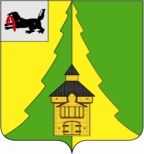 Российская ФедерацияИркутская областьНижнеилимский муниципальный районАДМИНИСТРАЦИЯ_____________________________________________________ПОСТАНОВЛЕНИЕ От  « 25»  10  №957_ г. Железногорск-Илимский"О поощрении Благодарственным письмом мэраНижнеилимского муниципального района»Рассмотрев материалы, представленные МДОУ Детский сад  общеразвивающего вида «Берёзка», в соответствии с Постановлением мэра Нижнеилимского муниципального района от 27.12.16г. № 1169                         «Об утверждении Положения о Благодарственном письме мэра Нижнеилимского муниципального района», администрация Нижнеилимского  муниципального  района	ПОСТАНОВЛЯЕТ:1. Поощрить Благодарственным письмом  мэра  Нижнеилимского муниципального района:1.1. «За многолетний добросовестный труд, профессионализм и в связи                с 35- летним юбилеем детского сада «Берёзка»:- Дробязко Татьяну Геннадьевну – воспитателя   МДОУ Детский сад общеразвивающего вида «Берёзка»;- Неженскую Светлану Владимировну - воспитателя   МДОУ Детский сад общеразвивающего вида «Берёзка»;- Порфирьеву Веру Николаевну - воспитателя   МДОУ Детский сад общеразвивающего вида «Берёзка».2. Данное постановление подлежит официальному опубликованию в периодическом печатном издании "Вестник Думы и администрации Нижнеилимского муниципального района" и размещению на официальном информационном сайте муниципального образования «Нижнеилимский район».3. Контроль за  исполнением  настоящего  постановления  возложить на заместителя мэра района по социальной политике Т.К. Пирогову.Мэр   района	                                              М.С.Романов     Рассылка: в дело- 2; АХО; МДОУ детский сад общеразвивающего вида «Берёзка», СМИ Е.В.Дубро, 3-02-06